PENGADILAN TINGGI AGAMA PADANG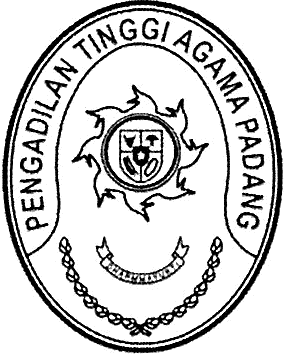 JI. By Pass KM 24 Anak Air, Telp. (0751) 7054806, Fax. (0751) 40537Homepage  :  www.pta-oadanq.oo.id, e-mail  .  admintQpta-padanq.oo.idPADANG - 25179Nomor	:  W3-A/2450/HM.00/IX/2021Lampiran : -Perihal	Undangan Sosialisasi Service ExcellentYth.Wakil Ketua PTA PadangHakim Tinggi PTA PadangPejabat Struktural dan Fungsional PTA PadangPegawai dan PPNPN PTA Padang08 September 2021Dalam rangka meningkatkan kualitas pelayanan publik pada Pengadilan Tinggi Agama Padang, maka kami mengundang Bapak/lbu nutuk hadir mengikuti Sosialisasi tentang Pelayanan Prima (lservice Hxcelfent yang akan disampaikan oleh Bank Syariah Indonesia yang lu:sga Allah akan dilaksanakan pada :Hari/Tanggal : Rabu / 08 September 2021 Jam	: 14.00 - selesaiTempat	: Aula Pengadilan Tinggi Agama PadangDemikian disampaikan, atas perkenan Bapak/lbu diucapkan terimakasih.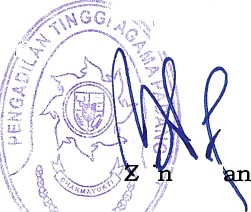 